5. VELIKONOČNA – 24. 4. 2016Hvala 2. skupini gospodinj in deklet s Peščenka, ki je skrbno uredila cerkev in župnišče. Prihodnjo soboto je vabljena          3. skupina; to so gospodinje in dekleta s Peščenka in Sinje gorice. 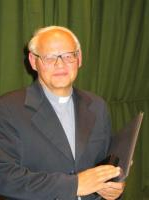 V torek (26. aprila) bo v ljubljanski stolnici naš rojak in dolgoletni dekan g. Janez Kebe prejel naslov »ČASTNI KANONIK LJUBLJANSKEGA KAPITLJA«. K tej podelitvi, ki bo v stolnici ob pol sedmih zvečer, smo vabljeni v večjem številu. Iz Starega Trga bo pel tudi avtobus. Lahko se prijavite g. Francu na: 041 664 164.V tem tednu so počitnice, zato tudi verouka ne bo. V soboto bomo začeli z birmansko devetdnevnico. Da ne bo pomote: za birmance in tudi njihove družine je obvezna! Če je le mogoče, naj se je udeležujejo tudi botri. Vsa župnija je povabljena, da moli k Svetemu Duhu za naše birmance in njihove družine. Tudi letos (v sredo 27. aprila) bo tradicionalno peš - romanje na Kurešček.Zbirno mesto pri župnišču v Cerknici bo v sredo zjutraj ob 8.00. Z avtomobili se peljemo v Osredek. Od tam je približno tri ure hoda do Kureščka. Tisti, ki nebi mogli na Kurešček h Kraljici miru peš pa ste vabljeni k maši, ki bo na Kureščku ob 13.00 uri. Na razpolago je nova številka Družine in Ognjišča. Tisti, ki je ne prejemate po pošti, ste seveda povabljeni, da jo vzamete in da v nabiralniku pustite denarno nadomestilo. Če pa želite kakšno versko knjigo ali nabožne spominke, se lahko oglasite v župnišču. 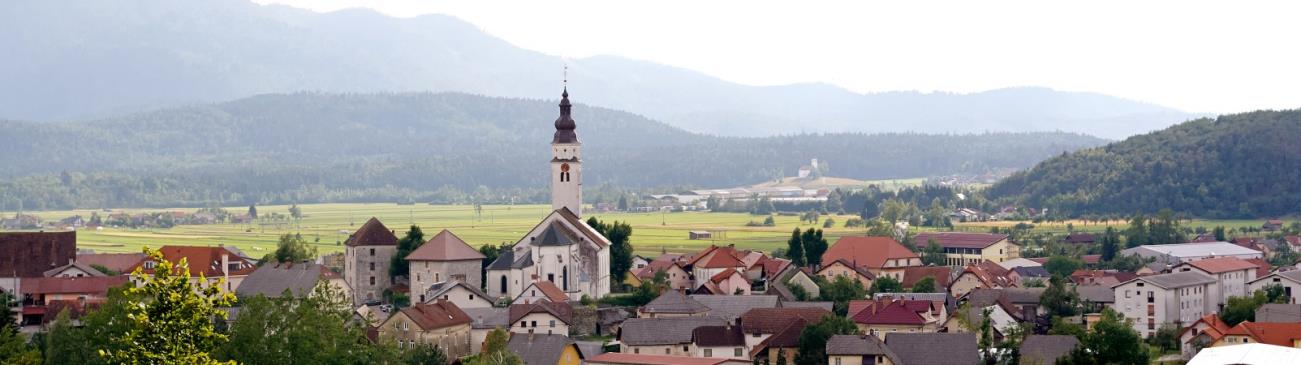 Jožef Krnc - žpk: 031-319-242; Janez Žerovnik - kpl: 031-247-685; Tone Horvat – dhp: 064-155-188 zupnija.cerknica@gmail.com       http://donbosko.si/cerknica/SVETE MAŠE v CerkniciSVETE MAŠE v CerkniciSVETE MAŠE v CerkniciSVETE MAŠE v CerkniciSVETE MAŠE v CerkniciSVETE MAŠE v CerkniciNEDELJA5. VELIKONOČNA 5. VELIKONOČNA 5. VELIKONOČNA 5. VELIKONOČNA 5. VELIKONOČNA 	24. APRIL2016ob 8.00 ob 10.00ob 10.00 (Brezje)ob 11.00 (Martinjak)ob 19.00 ob 8.00 ob 10.00ob 10.00 (Brezje)ob 11.00 (Martinjak)ob 19.00 ob 8.00 ob 10.00ob 10.00 (Brezje)ob 11.00 (Martinjak)ob 19.00 ob 8.00 ob 10.00ob 10.00 (Brezje)ob 11.00 (Martinjak)ob 19.00 – za Bibiano Bavdek– za Miroslava Mikšeta– za sosesko– po namenu – za Matevža MeletaPONEDEL.Sv. Marko, apostol in evangelistSv. Marko, apostol in evangelistSv. Marko, apostol in evangelistSv. Marko, apostol in evangelistSv. Marko, apostol in evangelist25. APRIL2015ob 7.00 in ob 19.00ob 19.00 (Dolenja vas)ob 7.00 in ob 19.00ob 19.00 (Dolenja vas)ob 7.00 in ob 19.00ob 19.00 (Dolenja vas)ob 7.00 in ob 19.00ob 19.00 (Dolenja vas)– za Olgo Žnidaršič, 30. dan – za Tončko Milavec– za faraneTOREK26. APRIL2015ob 7.00 in ob 19.00ob 7.00 in ob 19.00ob 7.00 in ob 19.00ob 7.00 in ob 19.00– za Pavlo Petrič, 30. dan – za Mele Tilko in Tonija– za Franceta Kebeta, obl. SREDAMOLITVENA URA OB 18.00MOLITVENA URA OB 18.00MOLITVENA URA OB 18.00MOLITVENA URA OB 18.00MOLITVENA URA OB 18.0027. APRIL2015ob 7.00 in ob 19.00ob 7.00 in ob 19.00ob 7.00 in ob 19.00ob 7.00 in ob 19.00– za Marijo Primožič    – za Toneta Baraga, obl. – za Viktorja Konca    ČETRTEK28. APRIL 2015ob 7.00 in ob 19.0019.30 (Jezero)ob 7.00 in ob 19.0019.30 (Jezero)ob 7.00 in ob 19.0019.30 (Jezero)ob 7.00 in ob 19.0019.30 (Jezero)– za pokojno Antonijo Klammer, 7. dan– za Alojzijo Meden, obl.    – za Ivana, Jožeta in starše Prevec, obl.-- za Jožeta in pokojne iz družine MestekPETEKSv. Katarina SienskaSv. Katarina SienskaSv. Katarina SienskaSv. Katarina SienskaSv. Katarina Sienska29. APRIL   2016ob 7.00 in ob 19.0010.30 (v Domu)ob 7.00 in ob 19.0010.30 (v Domu)ob 7.00 in ob 19.0010.30 (v Domu)ob 7.00 in ob 19.0010.30 (v Domu)– za Marjana Simčiča, 7. dan– za Terezijo Bajec in sorodnike– za Janeza Opeka– za družino MarinčekSOBOTA30. APRIL2016ob 7.00 in ob 19.00ob 7.00 in ob 19.00ob 7.00 in ob 19.00– za Antona Šmalca– za Konrada Kneza– za Franca Sterleta, obl. – za Antona Šmalca– za Konrada Kneza– za Franca Sterleta, obl. NEDELJA6. VELIKONOČNA (sv. Jožef - delavec)6. VELIKONOČNA (sv. Jožef - delavec)6. VELIKONOČNA (sv. Jožef - delavec)6. VELIKONOČNA (sv. Jožef - delavec)6. VELIKONOČNA (sv. Jožef - delavec)	1. MAJ2016ob 8.00 ob 10.00ob 11.00 (Podslivnica)ob 19.00 ob 8.00 ob 10.00ob 11.00 (Podslivnica)ob 19.00 ob 8.00 ob 10.00ob 11.00 (Podslivnica)ob 19.00 ob 8.00 ob 10.00ob 11.00 (Podslivnica)ob 19.00 – za Jožefa Kovšca in starše– za Franca Mevca– za Oblak Marijo in Jožeta, obl.  – za faraneOZNANILAŽUPNIJE MARIJINEGA ROJSTVA - CERKNICAOZNANILAŽUPNIJE MARIJINEGA ROJSTVA - CERKNICAOZNANILAŽUPNIJE MARIJINEGA ROJSTVA - CERKNICAOZNANILAŽUPNIJE MARIJINEGA ROJSTVA - CERKNICAOZNANILAŽUPNIJE MARIJINEGA ROJSTVA - CERKNICAOZNANILAŽUPNIJE MARIJINEGA ROJSTVA - CERKNICAOZNANILAŽUPNIJE MARIJINEGA ROJSTVA - CERKNICA